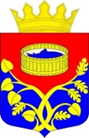 Ленинградская областьЛужский муниципальный районСовет депутатов Лужского муниципального районачетвертого созываРЕШЕНИЕот 28 апреля 2020 года №  49Об исчислении в 2020 году арендной платы Управлению Ленинградскойобласти по государственномутехническому надзору и контролюза объекты нежилого фонда,относящиеся к муниципальнойсобственности Лужского муниципальногорайона		В связи с ходатайством начальника Управления Ленинградской области по государственному техническому надзору и контролю Гранева В.А. об установлении ставки арендной платы на 2020 год, учитывая социальную значимость деятельности, а также в соответствии с правовыми нормами Федерального закона от 06.10.2003 г. № 131-ФЗ «Об общих принципах организации местного самоуправления в Российской Федерации, совет депутатов Лужского муниципального района Решил:         1. Установить на 2020 год для Управления Ленинградской области по государственному техническому надзору и контролю ставки арендной платы за 1 кв.м. по кабинету № 82, расположенному в административном здании по адресу: Ленинградская область, г. Луга, пр. Кирова, д.71, общей площадью 32,2 кв.м. в размере 370,96 рублей в месяц без применения повышающего коэффициента по территориальному признаку регистрации юридического лица.2. Контроль за исполнением решения возложить на постоянную депутатскую комиссию по комплексному социально-экономическому развитию района, вопросам законности и правопорядка.Глава Лужского муниципальногорайона, исполняющий полномочияпредседателя совета депутатов                                                                                 А.В. Иванов                                                                      